Pain, Temperature, SleepPathology 1 - Dr. Gary MumaughPain“Pain is an unpleasant sensory and emotional experience associated with actual or potential tissue damage or described in terms of such damage”                 International Association for the Study of Pain“Pain is whatever the experiencing person says it is, existing whenever he says it does”  - McCaffreyValue of PainPain is generated as soon as the stimulus is severe enough to cause tissue damageThe intensity of the pain is related with the rate of the tissue damage.Pain is essential for the maintenance of health.Pain causes us to behave in a way that we avoid further tissue damage.Pain informs us there is a problem.Pain promotes immobilization.Inability to Feel PainThe best way to consider the usefulness of pain is seen in individuals who cannot feel pain.Seen in diabetes mellitusSeen in disorders of neurological deficitsHanson’s disease (leprosy)Components of PainPain is a complex phenomenon consisting of four basic components.Sensory ComponentThis is the feeling of pain experienced.Many different terms are used – sharp, dull, achy, crushing, burning, gnawing, grating, sickeningCan vary from irritating to overwhelming to intolerable Affective ComponentAffect means to do with mood or emotion.This is the way pain makes you feel in emotional terms.Pain is upsetting, unpleasant and disturbing and causes anxiety.Autonomic ComponentPain has an autonomic effect on the ANSInitially pain leads to sympathetic stimulationMotor ComponentThe most obvious motor effect is to withdraw the body part to the exposed pain.People in pain usually have a desire to let others know they are suffering.Some people “suffer in silence”, which makes accessing patients on an individual basis.Clinical Description of PainPain thresholdThis is the stimulus that first starts the pain.This does not vary much between individuals or over time.Apparent differences in pain perception between racial groups are probably a result of cultural attitudes and modeling.Biologically, all races of people are identical with pain threshold.Perceptual dominancePain at one location may cause an increase in the threshold in another location.Pain toleranceDuration of time or the intensity of pain that a person will endure before initiation of pain responses.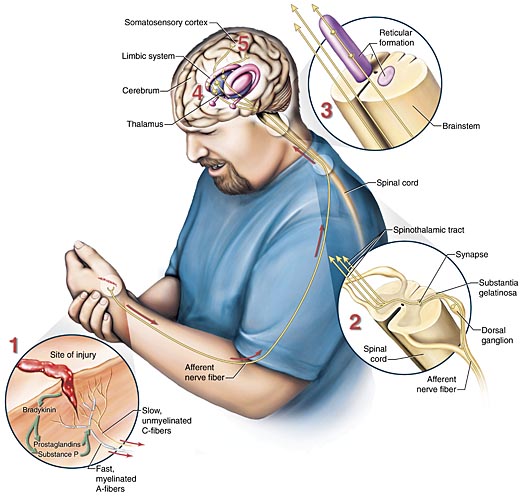 It is the level of pain intensity which forces the individual to withdraw or ask for the stimulus to be stopped. Superficial PainPain from the skin or near the body surfaceDeepDeep pain from bones, joints or organsAcute PainProtective mechanismAlerts an individual to a condition or experience that is immediately harmful to the bodyAcute is sudden onset and pain subsides once the cause of the pain is removed.Acute pain has a function of preventing further damage.ManifestationsFear and anxiety Tachycardia, hypertension, fever, diaphoresis, dilated pupils, outward pain behaviors, elevated blood sugar levels, decreased gastric acid secretion and intestinal motility, and a general decrease in blood flowChronic PainUsually defined as lasting at least 3 to 6 monthsUnlike acute pain, chronic pain serves no function.The source is often unknown and cannot be treated or stopped.Has a very destructive effect on the individualMay be sudden or develop insidiouslyMay be persistent or intermittentResponse patterns varyProduces significant behavior and psychologic changesCommon Types of Chronic PainMyofascial pain syndromesInjury to the muscle and fasciaSpasm, tenderness, and stiffnessChronic postoperative painCancer painPain Perception at the Peripheral LevelNociceptorsPain originates is specialized with sensory receptors called nociceptors or free nerve endings.They detect noxious stimuli. Tissues which are sensitive to pain have large numbers of nociceptors.Numerous nociceptors in skin, periosteum, arterial walls, joints, cavity membranesTissues which do not feel pain have no nociceptors.Stomach biopsies cause no pain because there are no nociceptors on the wall.NociceptionThere are basically three types of stimuli that stimulate nociceptors and cause pain.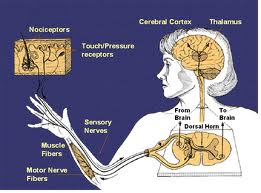 Thermal nociceptionStrong mechanical pressure or stimuliNociceptors respond strong if torn or cutChemical nociceptionAcids and chemicals often associated with inflammation such as histamine and bradykininChemical stimulation is why insect stings can be so painfulNociceptors only generate a nervous impulse when they are strongly stimulated.It takes a lot of pressure to cause pain.Physiologically, this is because the nociceptors have a very high setting of depolarization threshold.This high threshold prevents us from feeling pain in response to daily wear and tear.Severe pain does not cause a greater degree of depolarization, only the threshold is higher.Like all neuron, the “all or nothing” principle applies.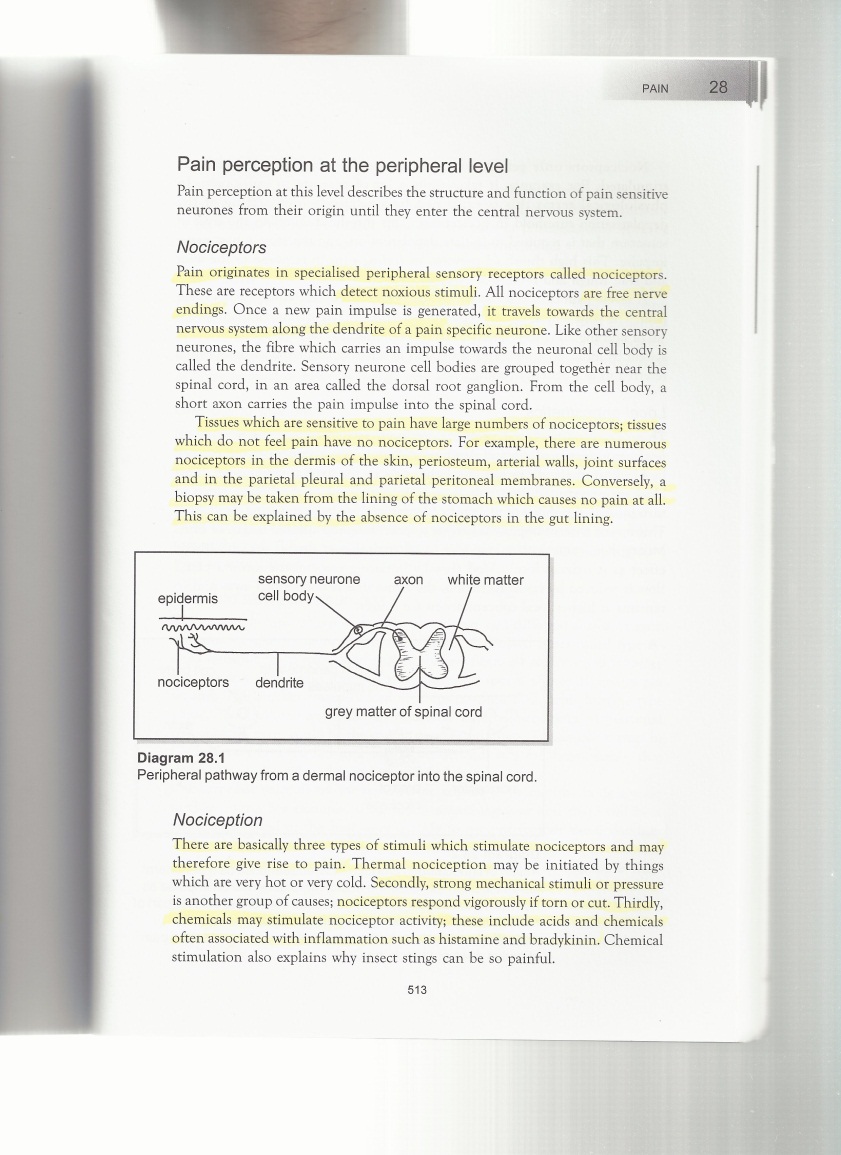 Local anestheticsCocaine-based preparations work on nociceptor nerve endings and dendrites.When injected onto a nerve they work on blocking the sodium ion channels.  This blockage prevents the free flow of sodium in and out of the cell.This means that the nerve impulse cannot pass along the affected neuron.Mixing lidocaine with low dose adrenaline causes an anesthetic effect with local vasoconstriction, which causes the anesthetic to stay at higher concentrations and not be washed away. 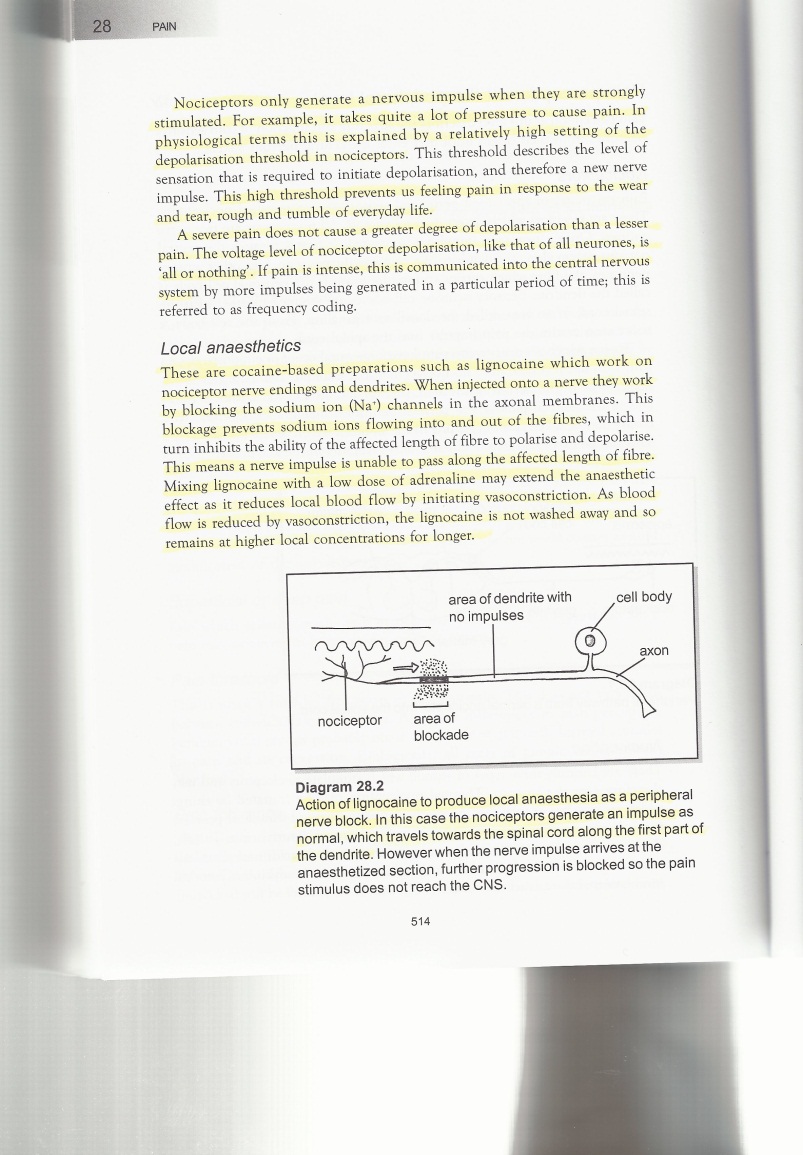 AspirinAspirins and other NSAID work at the peripheral level.They inhibit the synthesis of prostaglandins in the tissues.Prostaglandins sensitize nociceptors to make them “fire” in inflammationSharp and Dull PainSharp Pain is well localized and tends to be short in duration.Shortly after we have sharp pain, we usually become more away of dull pain.Dull pain is harder to localize to a precise area of the body.Dull pain is often described as being from an area, rather than from an actual location.Fast and slow pain neuronsMyelinated type A –delta fibers transmit sharp pain.These fibers pain transmission is at 15-90 feet per second (35-70 mph)Unmyelinated type C fibers transmit dull, achy, hurting pain.These fibers pain transmission is at  1-5 feet per secondPain Transmission Into and Up the CordAll information about the external world and our bodies enters the brain via sensory neurons.Nociceptor neurons (and all sensory neurons) enter the spinal cord via the dorsal horn.Motor neurons leave via the ventral root.Both A and C fibers enter the dorsal horn and synapse with the interneurons or relay neurons.The interneuron carries the impulse diagonally across the cord where it synapses upwards and joins with pain neurons in the spinothalamic tracts.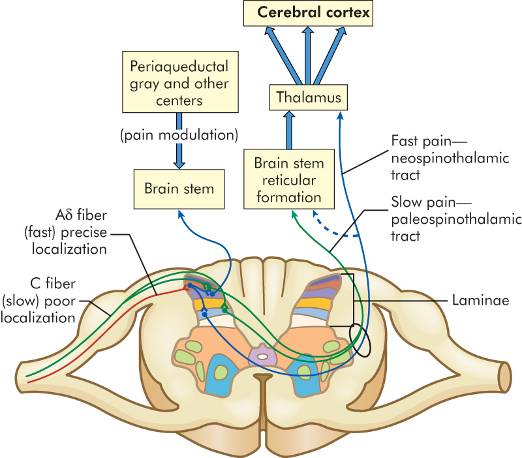 Pain Processing in the BrainThe right hemisphere provides sensation for the left side of the body and vice versa.Unlike other sensory neurons, ascending pain fibers do not cross over in the brain stem because they have already done so in the cord.The thalamus with the brain stem generates pain.Some of the brain stem and thalamus also generates the arousal system which generates wakefulness.This is why it is impossible for people in pain to get to sleep. 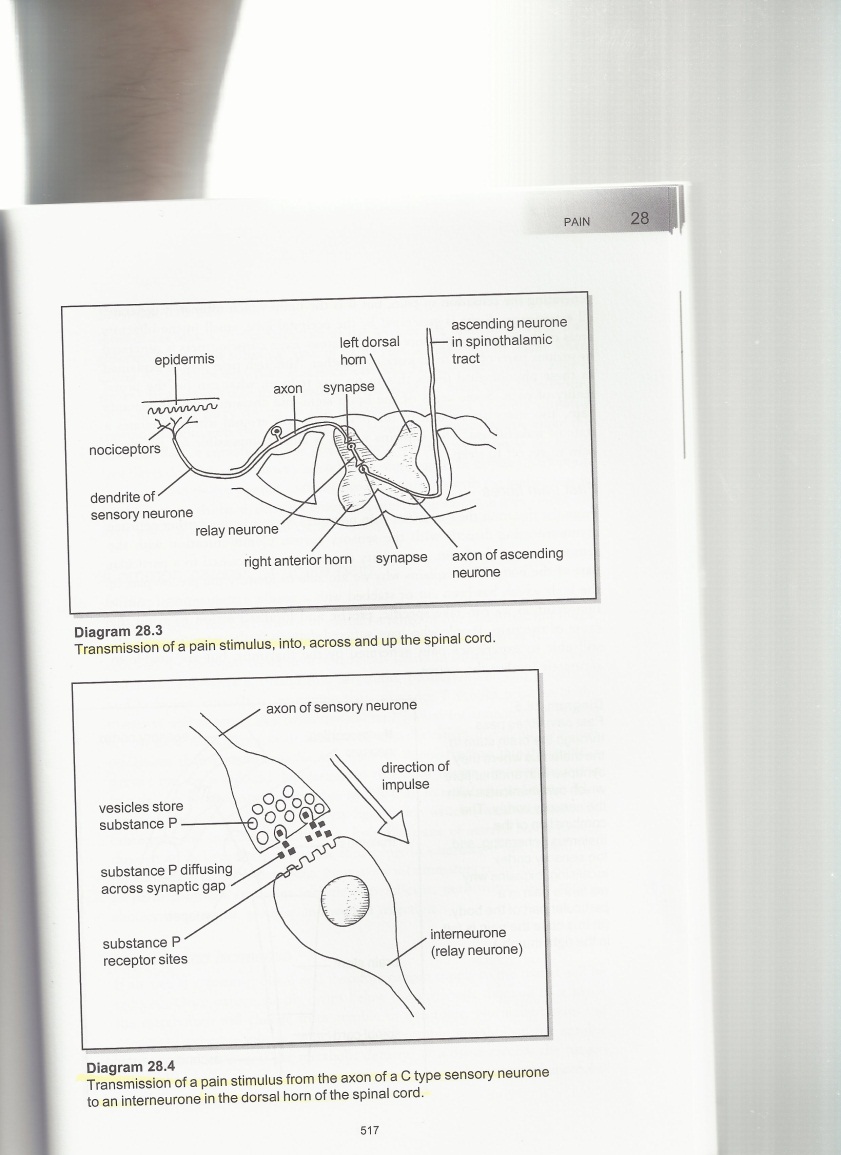 Fast Pain FibersFrom the thalamus the sharp/fast pain neurons synapse with neurons going to the sensory cortex.The sensory cortex localizes to a specific part of the body as to where the pain in coming from. People who have suffered sensory cortex damage are able to experience pain, but cannot localize the source. Slow Pain FibersMost of the slow C-fibers stop at the brain stem.The C-fibers generate aching and suffering types of pain.A few of the C-fibers carry up to the thalamus where there is a little communication with the sensory cortex. This is why aches have a more vague nature.C-fibers also communicate with the limbic system which generates emotions. Causes of Acute PainInflammationDamaged tissue contains chemicals not found in healthy tissues. These act as inflammatory mediators and derive from the damage tissue and mast cells.Histamine, substance P, bradykinin, prostoglandins, potassium and hydrogen ionsThese chemicals act on local nociceptors to decrease their depolarization threshold which means the nociceptive impulse can fire faster than non-inflamed tissue. Even light touch and nearby arterial pulses can cause throbbing.Inflammation causes hyperalgesia. Hypoxia and IschemiaIn hypoxia and ischemia the oxygen supply drops greatly. Once the oxygen supply drops below the level to meet metabolic demand, the metabolism changes from aerobic to anerobic. Anerobic metabolism produces lactic acid as a waste product which stimulates nociceptors. Pain as a result of anerobic respiration is seen in vascular disease and angina. This is also why ischemic wounds are more painful than non-ischemic wounds.SpasmSpasm in a hollow structure causes colic pain, which is a smooth muscle pain.Spasm is caused by intense muscular contraction of the smooth muscle of organs or skeletal muscles.This increased workload causes anerobic metabolism and lactic acid accumulation. The localized spasm squeezes local blood vessels, reducing blood supply and drainage causing more spasm because of hypoxia. Irritation of Internal MembranesPain may originate from various internal membranes such as those capsules around organs,Pain can arise from these membranes as a result of inflammation, stretching or mechanical insults.Pain from the SkinThere are no pain fibers in the epidermis, but there are thousands of nociceptors in the dermis.This is why partial thickness injuries (abrasion, burn, graze) are so painful because of the nociceptors. There are few nociceptors in the hypodermis which is why full thickness injuries are less painful.Neuropathic PainNeuropathy is a general term relating to any disease of peripheral nerves.This form of pain is usually sharp or spasm like and follows the nerves anatomical distribution. It is usually described as “stabbing pain” or lancinating pain.Tigeminal neuralgiaShinglesTooth painCommon Causes of Chronic PainUntreated PathologyIf there is limited access to care patients may suffer from ongoing conditions such as ulcers, toothache, inflammatory bowel.Untreatable PathologiesSome disorders are untreatable or are difficult to treat. Musculoskeletal Virtually any disorder of the musculoskeletal system can lead to chronic pain. Cancer PainCancer causes pain many ways.Progressive bone destruction affects the periosteum, which is highly pain sensitiveSpace occupying tumor causing pressure, ischemia or obstruction.Malignancy may lead to inflammation, necrosis and areas of infection.Stages of Cancer PainEarly pain is often caused by exams and treatments.Intermediate stage pain is often nerve pressure, post-op contractures, cancer recurrence or metastasis.Late stage pain occurs when treatment no longer controls the disease. This pain is chronic and slow and can become intractable.25% of patients who die from cancer, Referred PainPain that is present in an area removed or distant from its point of originPain originating from an organ or internal structure felt on the body surfaceMyocardial infarction painThe referred pain is according to where the structures were in the embryo, when the nerve tracts where forming and where the structure is now. 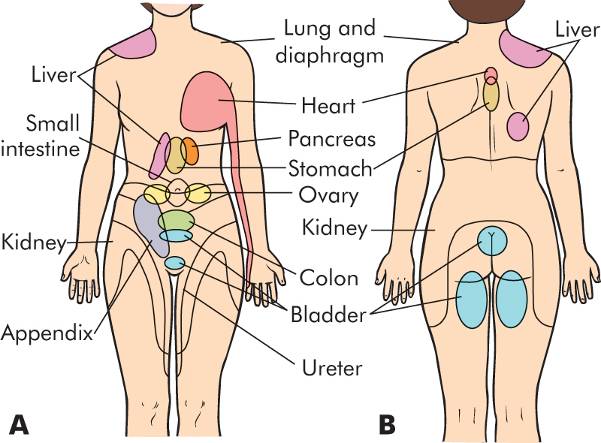 Phantom PainPain felt in a part of the body that is not present.Phantoms occur because the body is mapped out on the sensory cortex, which is unaware of the change and continues to send sensory information. 1/3 of phantom limbs can be fixed in an awkward position that the patient cannot alter. This can sometimes be “liberated” by the patient by moving the opposite side of the body in a mirror.Clinical Features of PainAcute PainCauses sympathetic ANS reaction.Chronic PainChronic pain sufferers could be psychosocialIrritability, insomnia, social isolation, depression, helplessness, hopelessnessPain AssessmentBorg Scale – 1-10PQRST Assessment of PainP – Provoking factors - What makes is better or worse?Q – Quality of the painDeep, superficial, crushing, sharp, dull, burning, etc.R – Region and radiation - Where is the pain and where does it go?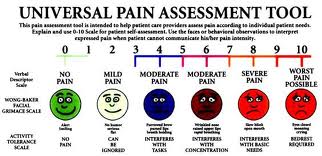 S – Severity and intensity - Borg pain scaleT – Time - Onset, duration and frequencyAging and PainIncrease in pain thresholdPeripheral neuropathiesSkin thickness changesDecrease in pain toleranceAlteration in metabolism of drugs and metabolitesFetus PainThe fetus has an active CNS at 8 weeks, which means they may feel pain in the first trimester.Evidence of this comes from fetal blood studies with stress hormones present. Many infants scream right after a C-Section under general anesthesia meaning the mom is anesthetized but not the baby. Pediatrics and PainPathways and chemicals associated with pain are functional in preterm and newborn infantsNociceptor system is functional by 24 weeks’ gestationExpressions of painFacial expressionCryingBody languagePain Inhibition PhysiologyThe process of physiologically modifying pain is called modulation. Pain modulation occurs in the spinal cord and brain. Neuromodulation of PainNeuromodulatorsLocated in pathways of nervous systemTriggered by tissue injury and or inflammationExcitatory neuromodulationSubstance P, glutamate, somatostatinInhibitory neuromodulationGABA, glycine, serotonin, norepinephrine, endorphinsNeuromodulation of PainEndorphinsBeta-endorphinsEnkephalinDynorphinsEndomorphins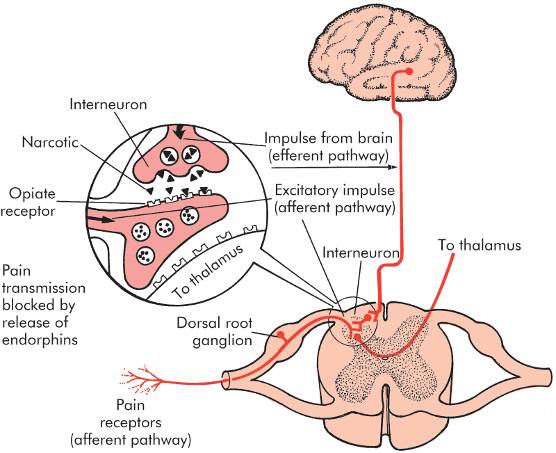 Placebo EffectA placebo is an effect that occurs because the patient believes it will happen.This belief has a helpful effect which is independent of any direct physiological action.It is estimated that 30% of the effects of injectable analgesics is due to placebo effect. Pain TheoriesSpecificity theoryAmount of pain is related to the amount of tissue injuryAccounts for many types of injuries but does not explain cognitive and psychologic contributionsGate control theoryDeveloped to explain the complexities of the pain phenomenon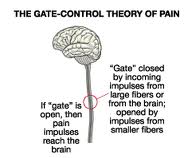 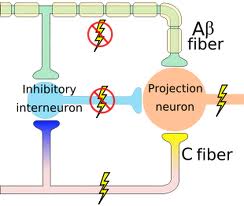 Temperature RegulationVaries in response to: LocationActivityEnvironmentCircadian rhythm GenderTemperature RegulationPeripheral and central thermoreceptors Hypothalamic controlHeat production and conservationChemical reactions of metabolismSkeletal muscle contractionChemical thermogenesisVasoconstrictionVoluntary mechanismsHeat LossRadiationConductionConvectionVasodilationDecreased muscle toneEvaporationIncreased respirationsVoluntary measuresAdaptation to warmer climatesTemperature RegulationPediatricsProduce sufficient body heat but are unable to conserve heat producedSmall body size and high body surface to weight ratioThin subcutaneous layerAgingSlow blood circulation, vasoconstrictive response, and metabolic rateDecreased sweating and perception of heat and coldFeverResetting of the hypothalamic thermostatActivate heat production and conservation measures to a new “set point”Exogenous pyrogensEndogenous pyrogensBenefits of FeverKills many microorganismsDecreases serum levels of iron, zinc, and copperPromotes lysosomal breakdown and autodestruction of cellsIncreases lymphocytic transformation and phagocyte motilityAugments antiviral interferon productionHyperthermiaNot mediated by pyrogensNo resetting of the hypothalamic set point41o C (105.8o F): nerve damage produces convulsions43o C (109.4o F): death resultsFormsHeat cramps, heat exhaustion, heatstrokeHeat CrampsSevere spasmodic cramps in the abdomen and extremitiesFollowing prolonged sweating and associated sodium lossCommon in individuals not accustomed to heat or those performing strenuous work in warm climates  Fever, rapid pulse, and increased blood pressure often accompany the crampsHeat ExhaustionCollapse as a result of prolonged high core or environmental temperaturesProlonged vasodilation and profuse sweatingDehydration, depressed plasma volumes, hypotension, decreased cardiac output, tachycardiaManifestationsDizziness, weakness, nausea, confusion, and syncopeHeatstrokePotentially lethal result of an overstressed thermoregulatory centerBrain cannot tolerate temperatures >40.5o C (104.9o F)Temperature maintained by blood flow through the veins in the head and face Cardiovascular and thermoregulatory centers may cease functioning with higher temperaturesManifestationsCerebral edema, degeneration of the CNS, swollen dendrites, renal tubular necrosis, and deathRapid peripheral cooling will cause peripheral vasoconstriction and limit core coolingChildren are more susceptibleProduce more metabolic heat when exercisingGreater surface area to mass ratioSweating capacity is less than in adults  Malignant HyperthermiaComplication of inherited muscular disorderPrecipitated by inhaled anesthetics and neuromuscular blocking agentsIncreased calcium release or decreased calcium uptake with muscle contraction  Causes sustained muscle contractionsIncreased oxygen consumption and lactic acid productionSymptoms include absent reflexes, fixed pupils, apnea, flat ECGHypothermiaBody temperature less than 35o C Produces:Vasoconstriction, alterations in the microcirculation, coagulation, and ischemic tissue damageIce crystals, which form inside the cells, causing them to rupture and dieTissue hypothermia Slows the rate of cellular metabolismIncreases blood viscosity and slows blood through the microcirculationFacilitates blood coagulation and stimulates vasoconstrictionHypothermiaAccidental hypothermiaCommonly the result of sudden immersion in cold water or prolonged exposure to coldTherapeutic hypothermiaUsed to slow metabolism and preserve ischemic tissue during surgery or limb reimplantationMay lead to ventricular fibrillation and cardiac arrestTrauma and Temperature Change“Central fever”CNS traumaInflammation, increased ICP, intracranial bleedingAccidental injuriesHemorrhagic shockMajor surgeryThermal burns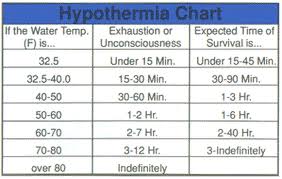 SleepActive, multiphase processHypothalamus is the major sleep centerHypocreatins (ovexins)Promote wakefulness and rapid eye movement (REM) sleepTwo phasesRapid eye movement (REM) sleepNon-rapid eye movement (NREM) sleepNREM Sleep75% to 80% of sleep timeFour stages evaluated by EEGStage I, Stage II, Stage III, Stage IVREM Sleep20% to 25% of sleep timeAlso known as paradoxic sleepOccurs every 90 minutes beginning after 1 to 2 hours of sleepPediatrics and SleepNewborns sleep 16 to 17 hours per day53% of that time is spent in active (REM) sleep The infant sleep cycle is about 50 to 60 minutesInfants enter REM sleep immediately upon falling asleepAging and SleepTotal sleep time is decreasedOlder adults take longer to fall asleep, and awaken more frequently during the nightAmount of time in stage IV sleep decreasesPotential causesPhysical ailments, lack of daily routine, circadian rhythm changes, medicationsSleep Disorders - Four classificationsDyssomniasInsomnia, obstructive sleep apnea, primary and secondary hypersomnia, disorders of sleep-wake cycleParasomniasSomnambulism, night terrors, restless legs syndrome, eating, and violent behaviorsAssociation with medical/psychiatric disordersProposed sleep disorderSleep and DiseaseSecondary sleep disordersAlterations in the quality and/or quantity of sleep caused by primary diseasesDepression, pain, sleep apnea syndromes, and alterations in thyroid hormone secretionSleep-provoked disordersSleep stage alterations produced in certain disease states 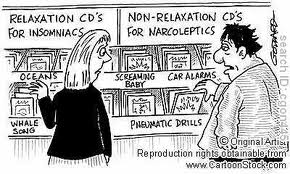 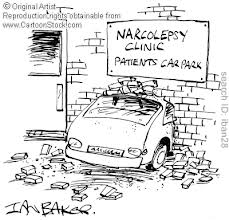 